Hilly Martineková: Med v hlavě, marmeláda v srdciPraha, 22. dubna 2020Novinka z edice 7lásky. Od scenáristky úspěšného filmu Med v hlavě (2014).Tilda vzpomíná, jak se svým dědečkem, který onemocněl Alzheimerem, prožila naplno, s láskou a se smíchem každou chvíli. Dnes žije poklidný život s manželem a dvěma dětmi, jen jako by během dospělosti odložila samu sebe. Navíc s obavou sleduje, že její tatínek začíná být trochu zmatený. Tilda tedy opráší nejen vzpomínky, ale i svůj život…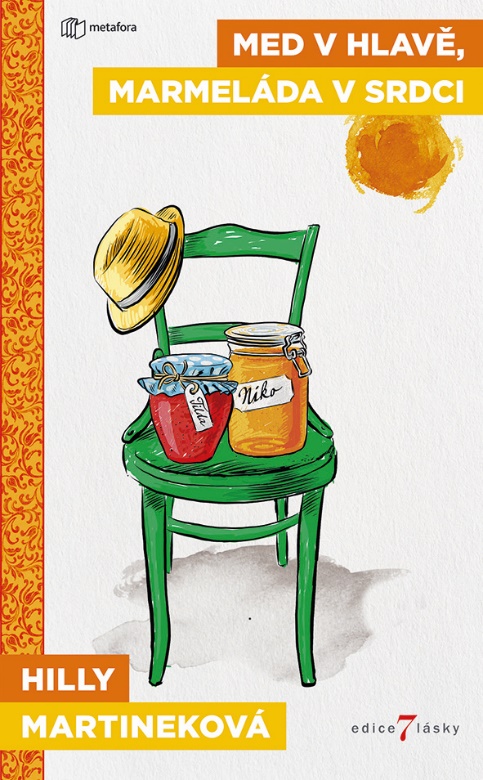 Humorný a dojemný rodinný román o dědečkovi s Alzheimerem a o srdci plném lásky.Tilda vyhledá své deníky ze svého dětství a při jejich četbě se ponoří do vzpomínek. Znovu je jedenáctiletou dívkou plnou odvahy, lásky a touhy po dobrodružství a vzpomíná na poslední léto s dědečkem, který onemocněl Alzheimerovou chorobou — na nejbláznivější, nejsmutnější a nejintenzivnější období svého života. Všechno začalo, když zemřela babička… Dojemný příběh o rodině a bezpodmínečné lásce, jež dokáže (byť jen na chvíli) zpomalit neúprosný osud.Román scénáristky filmu Med v hlavě sleduje jeho oblíbené hrdiny a na pozadí příběhu plného lásky nabízí také poznatky o životě lidí s Alzheimerovou nemocí.272 stran, formát 129×206, cena 299 KčO autorce:Hilly Martineková se narodila v roce 1977 v Cuxhavenu. V současnosti žije se svým manželem Krystianem v Hamburku. Společně napsali scénář k seriálu televize ARD Hotel snů. Známou se stala scénářem k filmu Med v hlavě (2014), který se v roce 2018 dočkal amerického remaku s Mattem Dillonem a Nickem Noltem a který napsala společně s Tilem Schweigerem na základě vlastních zkušeností s dědečkem, jenž onemocněl Alzheimerovou chorobou. Med v hlavě, marmeláda v srdci je jejím prvním románem.Ohlasy:„Lepší než film.“ – čtenářská recenze, Amazon„Velmi čtivý a emotivní příběh.“ – čtenářská recenze, Amazon„Pozoruhodný román.“ – čtenářská recenze, AmazonK dispozici na vyžádání: PDF knihy recenzní výtiskyhi-res obálkaukázkyKontaktní údaje:Mgr. Zlata BiedermannováSeen Media, s.r.o.E: zb@seenmedia.czM: +420 737 583 136web: http://www.grada.cz/